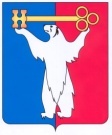 АДМИНИСТРАЦИЯ ГОРОДА НОРИЛЬСКАКРАСНОЯРСКОГО КРАЯРАСПОРЯЖЕНИЕ23.05.2023	г.Норильск	№ 3402О предоставлении разрешения на условно разрешенный вид использования земельного участка и объекта капитального строительстваРассмотрев заявление Мамедова Н.Т.о. о  предоставлении разрешения на условно разрешенный вид использования земельного участка с кадастровым номером 24:55:0402020:527 по адресу: Красноярский край, г.о. город Норильск, г. Норильск, 
ул. Лауреатов, з/у 92, и расположенного на нем объекта капитального строительства с кадастровым номером 24:55:0000000:6734 «автомобильные мойки», в соответствии с требованиями п. 6 ст. 37, ст. 39 Градостроительного кодекса Российской Федерации, Положением об организации и проведении публичных слушаний по вопросам градостроительной деятельности в муниципальном образовании город Норильск, утвержденным решением Норильского городского Совета депутатов от 13.05.2008 № 11-239, раздела 3 подраздел 3.3 Части III Правил землепользования и застройки муниципального образования город Норильск, утвержденными решением Норильского городского Совета депутатов от 10.11.2009 № 22-533, учитывая протокол и заключение о результатах публичных слушаний, рекомендации Комиссии по землепользованию и застройке муниципального образования город Норильск,1. Предоставить разрешение на условно разрешенный вид использования земельного участка с кадастровым номером 24:55:0402020:527 по адресу: Красноярский край, г.о. город Норильск, г. Норильск, ул. Лауреатов, з/у 92, и расположенного на нем объекта капитального строительства с кадастровым номером 24:55:0000000:6734 «автомобильные мойки», находящихся в территориальной зоне объектов инженерной инфраструктуры (П-4).2.  	Управлению по градостроительству и землепользованию Администрации города Норильска направить копию настоящего распоряжения в адрес Управления Федеральной службы государственной регистрации, кадастра и картографии по Красноярскому краю для внесения изменений в сведения о земельном участке в государственный кадастр недвижимости в течение 5 рабочих дней с даты его издания.3. 	Опубликовать настоящее распоряжение в газете «Заполярная правда» и разместить его на официальном сайте муниципального образования город Норильск.4.  Контроль исполнения пункта 2 настоящего распоряжения возложить на заместителя Главы города Норильска по земельно-имущественным отношениям и развитию предпринимательства.Глава города Норильска	                                                             		   Д.В. Карасев